                                                               Пояснительная записка.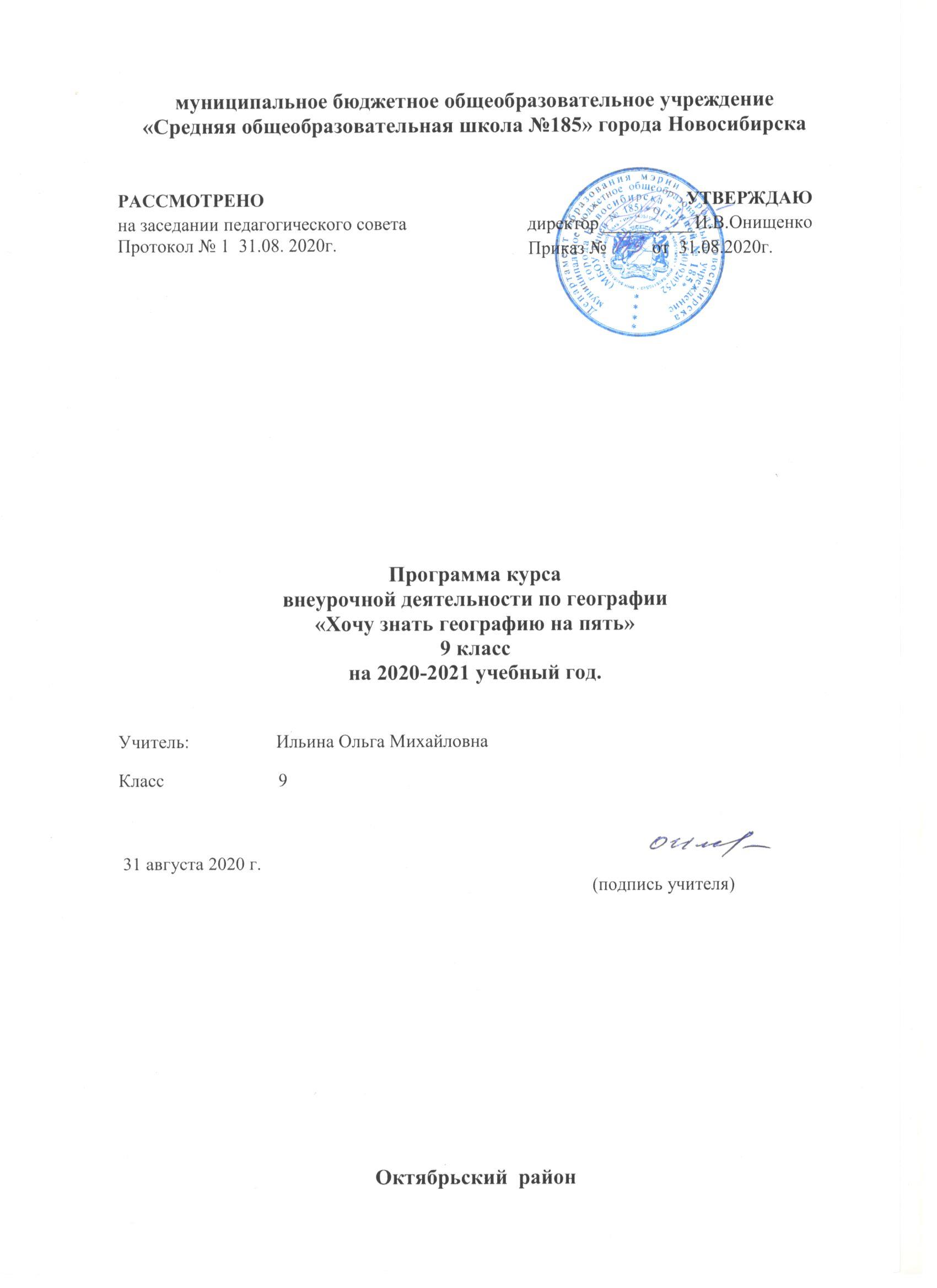 Данная программа составлена с целью повышения уровня предметной и психологической подготовки  учащихся к сдаче ОГЭ (знакомства школьников с особенностями данной формы аттестации, отработки ими навыков заполнения аттестационных документов и бланков ответов, практическим решением сложных задач). Программа курса выстроена по логике постепенного освоения учащимися основного содержания географических знаний в соответствии с разделами кодификатора. Каждый раздел состоит из обзорных лекций в соответствии с кодификатором, тренировочных заданий тестовой формы с выбором ответа, заданий тестовой формы с кратким ответом, анализа сложных заданий.                                           Курс реализует компетентностный, деятельностный  и индивидуальный подход к обучению. Деятельностный подход реализуется в процессе проведения самостоятельных и практических работ с учащимися, составляет основу курса. Деятельность учителя сводится в основном к консультированию учащихся, анализу и разбору наиболее проблемных вопросов и тем. Индивидуализация обучения достигается за счет использования в процессе обучения электронных и Интернет-ресурсов (ФИПИ – школьникам и учителям).Программа предполагает, что основной  задачей педагога, реализующего данный курс является не просто передача, трансляция имеющего опыта, накопленных знаний, но и развитие творческого потенциала личности своих учеников, развитие их умения и способности преодолевать границы известного, традиционного. Благодаря этому   становится возможным выйти за пределы образовательного стандарта, для успешной реализации творческого потенциала учащихся, повышения их познавательного интереса к географии и формированию более устойчивой мотивации к изучению предмета. В процессе освоения программы, обучающиеся смогут проверить уровень своих знаний по различным разделам школьного курса географии, а также пройдут необходимый этап подготовки к единому государственному экзамену. Программа курса сориентирована на использование в процессе подготовки учебных  пособий:- С.Е. Дюкова, Э.М. Амбарцумова, В.В. Барабанов  «ОГЭ 2020 География. Типовые экзаменационные варианты. 10  вариантов», Москва  «Национальное образование», 2020;   -В.В. Барабанов «ОГЭ 2020. География. 14 вариантов. Типовые варианты экзаменационных заданий от разработчиков ОГЭ», Москва «Экзамен», 2020;   _ А.Б. Этрель «ОГЭ-2020. География. 15 тренировочных вариантов. Учебно-методическое пособие», Ростов-на-Дону, 2019. Подготовка к экзаменам осуществляется на уроках, а также и индивидуальных занятиях.Целью курса является повышение уровня предметной и психологической подготовки учащихся к сдаче государственной итоговой аттестации выпускников 9 классов в новой форме по географии (знакомства школьников с особенностями данной формы аттестации, отработки ими навыков заполнения аттестационных документов и бланков ответов).Программа рассчитана на 34 часа в год, 1 час в неделю.Программа курса выстроена в логике постепенного освоения учащимися основного содержания географических знаний и состоит из двух разделов: введение и освоение основных разделов курса.Каждый раздел состоит из обзорных лекций, тренировочных заданий тестовой формы с выбором ответа, заданий тестовой формы с кратким ответом, анализа трудных заданий.Курс реализует компетентностный, деятельностный и индивидуальный подход к обучению. Деятельностный подход реализуется в процессе проведения самостоятельных и практических работ с учащимися, составляет основу курса.Деятельность учителя сводится в основном к консультированию учащихся, анализу и разбору наиболее проблемных вопросов и тем.Индивидуализация обучения достигается за счет использования в процессе обучения электронных и Интернет-ресурсов.Программа предполагает, что основной задачей педагога, реализующего данный курс, является не просто передача, трансляция имеющего опыта, накопленных знаний, но и развитие творческого потенциала личности своих учеников, развитие их умения и способности преодолевать границы известного, традиционного. Благодаря этому становится возможным выйти за пределы образовательного стандарта, для успешной реализации творческого потенциала учащихся, повышения их познавательного интереса к географии и формированию более устойчивой мотивации к изучению предмета.В процессе освоения программы, обучающиеся смогут проверить уровень своих знаний по различным разделам школьного курса географии, а также пройдут необходимый этап подготовки к единому государственному экзамену.                                              СОДЕРЖАНИЕ КУРСА.Введение.Особенности процедуры проведения государственной итоговой аттестации выпускников 9 классов в новой форме по географии. Нормативно-правовые и другие документы, определяющие порядок проведения государственной итоговой аттестации выпускников 9 классов в новой форме по географии, бланки государственной итоговой аттестации выпускников 9 классов в новой форме по географии и иные сведения, связанные с данной процедурой. Правила заполнения бланков. Особенности экзаменационной работы по географии, структура КИМов, демонстрационные версии контрольных измерительных материалов (КИМ).Освоение основных разделов курса1. Источники географической информации:Географические модели: глобус, географическая карта, план местности, их основные параметры и элементы (масштаб, условные знаки, способы картографического изображения, градусная сеть).2. Природа Земли и человек:Земля как планета. Форма, размеры, движение Земли. Земная кора и литосфера. Состав, строение и развитие. Земная поверхность: формы рельефа суши, дна Мирового океана. Полезные ископаемые, зависимость их размещения от строения земной коры и рельефа. Минеральные ресурсы Земли, их виды и оценка.Гидросфера, её состав и строение. Мировой океан, его части; взаимодействие с атмосферой и сушей. Поверхностные и подземные воды суши. Ледники и многолетняя мерзлота. Водные ресурсы Земли.Атмосфера. Состав, строение, циркуляция. Распределение тепла и влаги на Земле. Погода и климат. Изучение элементов погоды.Биосфера, её взаимосвязи с другими геосферами. Почвенный покров. Условия образования почв разных типов.Географическая оболочка Земли. Широтная зональность и высотная поясность. Территориальные комплексы: природные, природно-хозяйственные.3. Материки, океаны, народы и страны:Современный облик планеты Земля. Происхождение материков и впадин океанов. Соотношение суши и океана на Земле. Население Земли. Численность населения Земли. Человеческие расы, этносы. Материки и страны. Основные черты природы Африки, Австралии, Антарктиды, Южной Америки, Северной Америки, Евразии4. Природопользование и геоэкология:Влияние хозяйственной деятельности на людей и природу. Основные типы природопользования. Стихийные явления в атмосфере, гидросфере, литосфере5. География России:Особенности ГП России.Территория и акватория, морские и сухопутные границы. Часовые пояса. Административно-территориальное устройство России.Природа России.Особенности геологического строения и распространения крупных форм рельефа. Типы климатов, факторы их формирования, климатические пояса. Климат и хозяйственная деятельность людей. Многолетняя мерзлота. Внутренние воды и водные ресурсы, особенности их размещения на территории страны. Природно-хозяйственные различия морей России. Почвы и почвенные ресурсы. Меры по сохранению плодородия почв. Растительный и животный мир России. Природные зоны. Высотная поясностьНаселение России.Численность, естественное движение населения. Половой и возрастной состав населения. Размещение населения. Основная полоса расселения. Направления и типы миграции. Народы и основные религии России. Городское и сельское население. Крупнейшие города.Хозяйство России.Особенности отраслевой и территориальной структуры хозяйства России. Природно-ресурсный потенциал и важнейшие территориальные сочетания природных ресурсов. География отраслей промышленности. География сельского хозяйства. География важнейших видов транспорт.Рефлексивная часть курса. Проведение репетиционного тестирования (в традиционной или компьютерной формах) и анализ его результативности.            Требования к уровню подготовки, освоение которых проверяетсяна государственной (итоговой) аттестации выпускников IX классовобщеобразовательных учреждений по географии.Перечень требований к уровню подготовки выпускников основной школы, достижение которых проверяется на экзамене по географии, составлен на основе раздела «Требования к уровню подготовки выпускников» Федерального компонента государственного стандарта основного общего образования.Выпускник научится: использовать различные источники географической информации (картографические, статистические,текстовые, видео- и фотоизображения, компьютерные базы данных) для поиска и извлеченияинформации, необходимой для решения учебных и практико-ориентированных задач; анализировать, обобщать и интерпретировать географическую информацию; находить и формулировать по результатам наблюдений (в том числе инструментальных) зависимости и закономерности; определять и сравнивать качественные и количественные показатели, характеризующие географические объекты, процессы и явления, их положение в пространстве по географическим картам разного содержания; выявлять в процессе работы с одним или несколькими источниками географической информации содержащуюся в них противоречивую информацию; составлять описания географических объектов, процессов и явлений с использованием разных источников географической информации; представлять в различных формах географическую информацию, необходимую для решения учебных и практико-ориентированных задач.Выпускник получит возможность научиться: ориентироваться на местности при помощи топографических карт и современных навигационных приборов; читать космические снимки и аэрофотоснимки, планы местности и географические карты; строить простые планы местности; создавать простейшие географические карты различного содержания; моделировать географические объекты и явления при помощи компьютерных программ.Природа Земли и человекВыпускник научится:различать изученные географические объекты, процессы и явления, сравнивать географические  объекты, процессы и явления на основе известных характерных свойств и проводить их простейшую классификацию; использовать знания о географических законах и закономерностях, о взаимосвязях между изученнымигеографическими объектами, процессами и явлениями для объяснения их свойств, условий протекания и географических различий; проводить с помощью приборов измерения температуры, влажности воздуха, атмосферного давления, силы и направления ветра, абсолютной и относительной высоты, направления и скорости течения водных потоков; оценивать характер взаимосвязи деятельности человека и компонентов природы в разныхгеографических условиях с точки зрения концепции устойчивого развития.Выпускник получит возможность научиться: использовать знания о географических явлениях в повседневной жизни для сохранения здоровья и соблюдения норм экологического поведения в быту и окружающей среде приводить примеры, иллюстрирующие роль географической науки в решении социально-экономических и геоэкологических проблем человечества; примеры практического использования географических знаний в различных областях деятельности; воспринимать и критически оценивать информацию географического содержания в научно-популярной литературе и СМИ; создавать письменные тексты и устные сообщения о географических явлениях на основе нескольких источников информации, сопровождать выступление презентацией.Материки, океаны и страныВыпускник научится: различать географические процессы и явления, определяющие особенности природы и населения материков и океанов, отдельных регионов и стран; сравнивать особенности природы и населения, материальной и духовной культуры регионов и отдельных стран; оценивать особенности взаимодействия природы и общества в пределах отдельных территорий; описывать на карте положение и взаиморасположение географических объектов; объяснять особенности компонентов природы отдельных территорий;создавать письменные тексты и устные сообщения об особенностях природы, населения и хозяйства изученных стран на основе нескольких источников информации, сопровождать выступление презентацией.Выпускник получит возможность научиться: выдвигать гипотезы о связях и закономерностях событий, процессов, объектов, происходящих в географической оболочке; сопоставлять существующие в науке точки зрения о причинах происходящих глобальных изменений климата; оценить положительные и негативные последствия глобальных изменений климата для отдельных регионов и стран; объяснять закономерности размещения населения и хозяйства отдельных территорий в связи с природными и социально-экономическими факторами.Особенности географического положения РоссииВыпускник научится: различать принципы выделения государственной территории и исключительной экономической зоны России и устанавливать соотношения между ними; оценивать воздействие географического положения России и её отдельных частей на особенности природы, жизнь и хозяйственную деятельность населения;3 использовать знания о мировом, поясном, декретном, летнем и зимнем времени для решения практико-ориентированных задач по определению различий в поясном времени территорий с контекстом из реальной жизни.Выпускник получит возможность научиться:оценивать возможные в будущем изменения географического положения России, обусловленные мировыми геодемографическими, геополитическими и геоэкономическими процессами, а также развитием глобальной коммуникационной системы.Природа РоссииВыпускник научится: различать географические процессы и явления, определяющие особенности природы страны и отдельных регионов; сравнивать особенности природы отдельных регионов страны; оценивать особенности взаимодействия природы и общества в пределах отдельных территорий; описывать положение на карте и взаиморасположение географических объектов; объяснять особенности компонентов природы отдельных частей страны; оценивать природные условия и обеспеченность природными ресурсами отдельных территорий России; создавать собственные тексты и устные сообщения об особенностях компонентов природы России на основе нескольких источников информации, сопровождать выступление презентацией.Выпускник получит возможность научиться: оценивать возможные последствия изменений климата отдельных территорий страны, связанных с глобальными изменениями климата; делать прогнозы трансформации географических систем и комплексов в результате изменения их компонентов.Население РоссииВыпускник научится: различать демографические процессы и явления, характеризующие динамику численности населения России, отдельных регионов и стран; анализировать факторы, определяющие динамику населения России, половозрастную структуру,особенности размещения населения по территории России, географические различия в уровнезанятости, качестве и уровне жизни населения; сравнивать особенности населения отдельных регионов страны по этническому, языковому и религиозному составу; объяснять особенности динамики численности, половозрастной структуры и размещения населения России и её отдельных регионов; находить и распознавать ответы на вопросы, возникающие в ситуациях повседневного характера,узнавать в них проявление тех или иных демографических и социальных процессов илизакономерностей; использовать знания о естественном и механическом движении населения, половозрастной структуре, трудовых ресурсах, городском и сельском населении, этническом и религиозном составе для решения практико-ориентированных задач в контексте реальной жизни.Выпускник получит возможность научиться: выдвигать и обосновывать с опорой на статистические данные гипотезы об изменении численности населения России, его половозрастной структуры, развитии человеческого капитала; оценивать ситуацию на рынке труда и её динамику.Хозяйство РоссииВыпускник научится: различать показатели, характеризующие отраслевую и территориальную структуру хозяйства; анализировать факторы, влияющие на размещение отраслей и отдельных предприятий по территории страны; объяснять особенности отраслевой и территориальной структуры хозяйства России; использовать знания о факторах размещения хозяйства и особенностях размещения отраслей экономики России для решения практико-ориентированных задач в контексте реальной жизни.Выпускник получит возможность научиться:выдвигать и обосновывать на основе анализа комплекса источников информации гипотезы обизменении отраслевой и территориальной структуры хозяйства страны;обосновывать возможные пути решения проблем развития хозяйства России.Районы РоссииВыпускник научится: объяснять особенности природы, населения и хозяйства географических районов страны; сравнивать особенности природы, населения и хозяйства отдельных регионов страны;4оценивать районы России с точки зрения особенностей природных, социально-экономических, техногенных и экологических факторов и процессов.Выпускник получит возможность научиться: составлять комплексные географические характеристики районов разного ранга; самостоятельно проводить по разным источникам информации исследования, связанные с изучением природы, населения и хозяйства географических районов и их частей; создавать собственные тексты и устные сообщения о географических особенностях отдельных районов России и их частей на основе нескольких источников информации, сопровождать выступление презентацией; оценивать социально-экономическое положение и перспективы развития регионов; выбирать критерии для сравнения, сопоставления, оценки и классификации природных, социально- экономических, геоэкологических явлений и процессов на территории России.Россия в современном миреВыпускник научится:сравнивать показатели воспроизводства населения, средней продолжительности жизни, качества населения России с мировыми показателями и показателями других стран;• оценивать место и роль России в мировом хозяйстве.Выпускник получит возможность научиться: выбирать критерии для определения места страны в мировой экономике; объяснять возможности России в решении современных глобальных проблем человечества; оценивать социально-экономическое положение и перспективы развития России.оценивать возможные в будущем изменения географического положения России, обусловленные мировыми геодемографическими, геополитическими и геоэкономическими изменениями, а также развитием глобальной коммуникационной системы;давать оценку и приводить примеры изменения значения границ во времени, оценивать границы с точки зрения их доступности;делать прогнозы трансформации географических систем и комплексов в результате изменения их компонентов; наносить на контурные карты основные формы рельефа;давать характеристику климата своей области (края, республики);показывать на карте артезианские бассейны и области распространения многолетней мерзлоты; выдвигать и обосновывать на основе статистических данных гипотезы об изменении численности населения России, его половозрастной структуры, развитии человеческого капитала; оценивать ситуацию на рынке труда и ее динамику;объяснять различия в обеспеченности трудовыми ресурсами отдельных регионов Россиивыдвигать и обосновывать на основе анализа комплекса источников информации гипотезы обизменении отраслевой и территориальной структуры хозяйства страны;обосновывать возможные пути решения проблем развития хозяйства России;выбирать критерии для сравнения, сопоставления, места страны в мировой экономике;объяснять возможности России в решении современных глобальных проблем человечества;оценивать социально-экономическое положение и перспективы развития России..                                              Тематическое планирование.Календарное планирование 34 часа, 1 час в неделю).
№
Название темы
Количество часовФизическая география1Географические открытия путешественников22Географическая карта. Градусная сеть на глобусе и картах23Географическая ширина и долгота. Изображение высот и глубин24Природные зоны земли2География материков и океанов25Карты материков и океанов26Мировой океан-главная часть гидросферы27Географическая оболочка28Страны мира29Южные материки210Северные материки211Климат и климатические ресурсы России212Внутренние воды и водные ресурсы2География России. Хозяйство и население213Особенности расселения населения России214Главные отрасли и межотраслевые комплексы России215Европейская часть России216Азиатская часть России217Россия в современном мире2№темаколичество часоввид работыдата1Вводное занятие. Особенности ОГЭ 9 классов по географии. 12Источники географической информации:глобус, географическая карта, планместности, их основные параметры и элементы (масштаб,условные знаки, способы картографического изображения.1Выполнение заданий из сборника КИМов. Работа с топографической картой.3Работа по построению профилей рельефа местности1Выполнение заданий из сборника КИМов4Географические координаты.1Определение географической широты и долготы.5Земная кора и литосфера. Состав, строение и развитие. Земная поверхность: формы рельефа суши, дна Мирового океана;1Выполнение заданий из сборника КИМов. Работа с физическими картой мира и России.6Полезные ископаемые, зависимость их размещения от строения земной коры и рельефа. Минеральные ресурсы Земли, их виды и оценка.1Работа с тектонической картой. Выполнение заданий из сборника КИМов.7Пробное ОГЭ1Тренировочное заполнение бланков8Гидросфера, ее состав и строение. Мировой океан и его части, взаимодействие с атмосферой и сушей. 1Работа с географическими картами. Выполнение заданий из сборника КИМов.9Поверхностные и подземные воды суши. Ледники и многолетняя мерзлота. Водныересурсы Земли.1Работа с географическими картами. Выполнение заданий из сборника КИМов.10Атмосфера. Состав, строение, циркуляция. Распределение тепла и влаги на Земле. Погода и климат. Изучение элементов погоды. Климаты Земли.1Выполнение заданий из сборника КИМов. Работа с климатическими картами.  Работа с климатограммами.11Распределение солнечного света и тепла на Земле1Выполнение заданий из сборника КИМов. Работа с географическими картами. 12Движение литосферных плит. Стихийные природные явления. 1Выполнение заданий из сборника КИМов. Работа с географическими картами. 13Природные зоны Земли1Характеристика природных зон Земли.  Работа с картой природных зон. 14Имена на карте мира. Выдающиеся географические исследования, открытия ипутешествия1Выполнение заданий из сборника КИМов. Работа с географическими картами 15Пробное ОГЭ1Тренировочное заполнение бланков161718Основные черты природы Африки,Австралии, Северной и Южной Америки, Антарктиды, Евразии. Население материков. Природные ресурсы и их использование. Изменение природы под влиянием хозяйственной деятельностичеловека. Многообразие стран, их основные типы3Выполнение заданий из сборника КИМов. Работа с географическими картами материков.  19Влияние хозяйственной деятельности людей на природу. Основные типы природопользования1Выполнение заданий из сборника КИМов. Работа с географическими картами. 20Географическое положение России. Территория и акватория, морские и сухопутные границы1Выполнение заданий из сборника КИМов. Работа с географическими картами. 21Часовые пояса1Решение задач. Работа с картой часовых поясов. 22Природа России. Особенности геологического строения и распространения крупных форм рельефа1Выполнение заданий из сборника КИМов. Работа с географическими картами. 23Типы климатов, факторы их формирования, климатические пояса. Климат и хозяйственная деятельность людей. Многолетняя мерзлота.1Выполнение заданий из сборника КИМов. Работа с климатическими картами. Климатограмма.24Внутренние воды и водные ресурсы, особенности их размещения на территории страны. Природно-хозяйственные различия морей России.1Выполнение заданий из сборника КИМов. Работа с географическими картами.25Почвы и почвенные ресурсы. Меры по сохранению плодородия почв.1Выполнение заданий из сборника КИМов. Работа с почвенной картой. 26Пробное ОГЭ1Тренировочное заполнение бланков27Население России. Численность, естественное движение населения1Работа с картой населения России.28Половой и возрастной состав населения.Размещение населения. Основная полоса расселения.1Работа с картой плотности населения России.29Направления и типы миграции.Народы и основные религии России.1Выполнение заданий из сборника КИМов. Работа с картой народов России.30Городское и сельское население. Крупнейшие города.1Выполнение заданий из сборника КИМов. 31Особенности отраслевой и территориальной структуры хозяйства России.1Выполнение заданий из сборника КИМов. Работа с географическими картами32Природно-хозяйственное районирование России. Географические особенности отдельных районов и регионов:Север и Северо-Запад, Центральная Россия, Поволжье, Юг Европейской части страны, Урал, Сибирь и Дальний Восток.Географическое положение регионов, их природный, человеческий и хозяйственный потенциал.1Выполнение заданий из сборника КИМов. Работа с картами регионов России.33Пробное ОГЭ1Тренировочное заполнение бланков34Работа над ошибками. Индивидуальные консультации.1Заполнение бланков и выполнение тренировочного варианта экзаменационных работ.